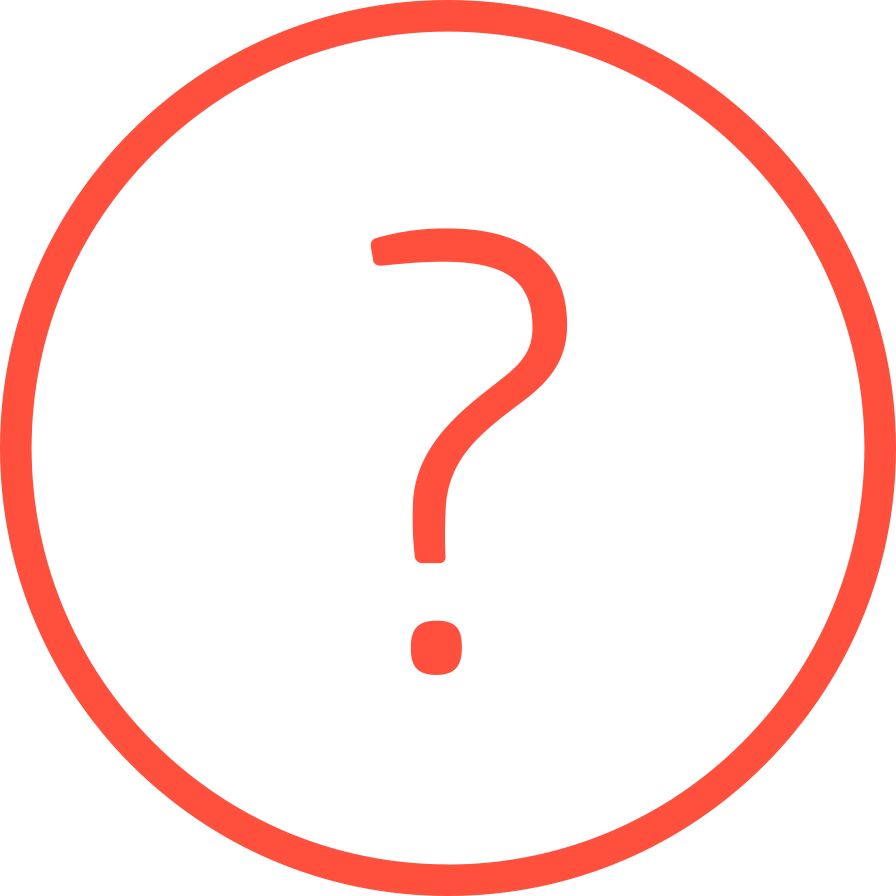 EUROPÆISK UGE
FOR ERHVERVSKOMPETENCER 2022OPDAG dit talent. Din rejse. Dit valg.Den [dato] finder [navnet på begivenhed/aktivitet] sted i [by eller område] som en del af den sjette Europæiske uge for erhvervskompetencer.Denne begivenhed er en fantastisk mulighed for at... [Skriv navnet på din begivenhed/aktivitet her]:Begivenhedens/aktivitetens navn, dato og stedBeskrivelse af begivenheden/aktivitetenHvem bør deltage i begivenheden/aktivitetenOplysninger om, hvordan man tilmelder sigHvorfor erhvervsuddannelse er vigtig i dit land/områdeCitat fra arrangør/talerSe værktøjskasse for PR for vejledning.Europæisk uge for erhvervskompetencer, arrangeret af Europa-Kommissionen, er en årlig begivenhed, hvor lokale, regionale eller nationale organisationer fremviser det bedste indenfor erhvervsuddannelser, en sektor, der er i stand til at give alle mennesker de kompetencer, de behøver for at opnå et tilfredsstillende privat- og arbejdsliv. Det er sjette gang, at begivenheden finder sted, og den er blevet en efterspurgt udvekslingsplatform for interessenter indenfor erhvervsuddannelser i Europa samt udenfor Europas grænser.Dette års udgave er en onlinebegivenhed, der finder sted i hele EU fra 16.-20. maj 2022. I 2022 kommer ugen til at spille en særlig vigtig rolle i betragtning af de udfordringer, som Europas erhvervsuddannelsesnetværk står overfor som følge af den igangværende COVID-19-pandemi. Den skaber et uovertruffent forum til at identificere almindelige problemer og udveksle løsninger.Fokus i 2022 er Erhvervsuddannelser og den grønne omstilling, hvilket er i overensstemmelse med Europa-Kommissionens vision om at blive klimaneutral inden 2050, som skitseret i den europæiske grønne pagt.De overordnede formål med ugen er:Fremvise de mange måder, hvorpå erhvervsuddannelserne kan hjælpe unge og voksne med at 'opdage' deres talent og forberede sig på fremtidens økonomi i Europa allerede i dag.Vise arbejdsgivere de enorme fordele ved at investere i menneskelige ressourcer, ved at støtte den indledende uddannelse af unge samt opkvalificering og omskoling af voksne, særligt i en verden efter COVID-19.At blåstemple de valg, folk tager, når de vælger at tage en erhvervsuddannelse, ved at vise erhvervsuddannelsernes konkurrencemæssige værdi.Udvikle en bevidsthed om Europæisk uge for erhvervskompetencer med udgangspunkt i de gode resultater fra tidligere kampagner.ERHVERVSUDDANNELSE I EUROPA9,2 % af Europas befolkning i alderen fra 25 til 64 år er i gang med en voksenuddannelse (2020). Kilde: Eurostat – Statistik over voksenuddannelse60 % af nyligt uddannede fra en erhvervsuddannelse finder deres første langtidsjob inden for en måned efter at have afsluttet deres uddannelse (80 % efter seks måneder) (2018). Kilde: A quick guide to EU action on vocational education and training s.  11COVID-19-pandemien har øget det eksisterende hul i digitale færdigheder og nye uligheder opstår. Kilde: Den europæiske dagsorden for færdigheder med henblik på bæredygtig konkurrenceevne, social retfærdighed og modstandsdygtighed, s.  1KONTAKT OSHvis du ønsker flere oplysninger eller har specifikke forespørgsler, beder vi dig sende en mail til Vocational2022@actiongroup.comeller ringe til Beata Pal Christodoulou på +357 22 818884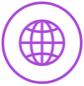 	Websted: ec.europa.eu/social/VocationalSkillsWeek
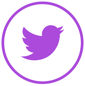 	#EuVocationalSkills 	#DiscoverYourTalent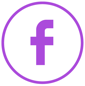 Begivenhedens Facebook-side: [Tilføj et link til din begivenheds Facebook-side her]